Информирование о запрете дарения и получения подарков работниками БУЗ ВО «Вологодский областной госпиталь для ветеранов войн»В соответствии с антикоррупционным законодательством Российской Федерации в связи с предстоящими новогодними и рождественскими праздниками напоминаем о необходимости запрета дарить и получать подарки.Положения антикоррупционного законодательства и Гражданского кодекса Российской Федерации содержат запрет на дарение подарков должностным лицам, работникам отдельных организаций, а также на получение ими подарков в связи с выполнением служебных (трудовых) обязанностей. Согласно статье 575 Гражданского кодекса РФ не допускается дарение, за исключением обычных подарков, стоимость которых не превышает 3 тысяч рублей, муниципальным служащим в связи с их должностным положением или в связи с исполнением ими служебных обязанностей. Исключения могут составлять только подарки, полученные в связи с протокольными мероприятиями, служебными командировками и иными официальными мероприятиями (далее – официальные мероприятия), если их стоимость составляет менее 3 тысяч рублей. При этом работник обязан уведомлять представителя нанимателя (работодателя) обо всех случаях получения подарков в связи с его должностным положением или исполнением им должностных обязанностей.На медицинских работников и руководителей медицинской организации распространяется еще одно ограничение, установленное пп. 1 п. 1 ст. 74 Федерального закона от 21.11.2011 N 323-ФЗ "Об основах охраны здоровья граждан в РФ". Указанные лица не имеют права принимать подарки, денежное вознаграждение (в том числе в виде оплаты развлечений, отдыха, проезда к месту отдыха), независимо от суммы, и участвовать в развлекательных мероприятиях, проводимых за счет следующих организаций:- разработчиков, производителей и (или) продавцов лекарственных препаратов, медицинских изделий;- владельцев права на использование торгового наименования лекарственного препарата;- оптовых торговцев лекарственными средствами;- аптечных организаций (их представителей, иных физических и юридических лиц, осуществляющих свою деятельность от имени этих организаций). 	Исключением являются подарки, которые получены в связи с протокольными мероприятиями, со служебными командировками, с другими официальными мероприятиями и подлежат сдаче.Получение соответствующим лицом подарка в иных случаях является нарушением запрета, создает условия для возникновения конфликта интересов, ставит под сомнение объективность принимаемых им решений, а также влечет ответственность, предусмотренную законодательством, вплоть до увольнения в связи с утратой доверия, а в случае, когда подарок расценивается как взятка — уголовная ответственность.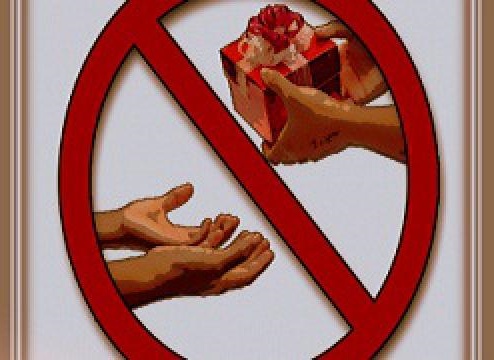 